Приложение 2Доступность для маломобильных групп населенияНа пути движения ко входу в здание  с улицы  Советская.  Тротуар имеет продольный уклон до 10º, поручнями не оборудован. Имеется парковка для автотранспорта граждан с инвалидностью.  
Вывеска «Органы исполнительной власти» . Схема движения в здании дублированы шрифтом Брайля.

Прием ведется на первом этаже в выделенном помещении. Не требуется  предварительная запись по телефону приемной  администрации  Сальского сельского поселения 8 (423) 56-56-1-17.

Доступный вход со стороны улицы Советская: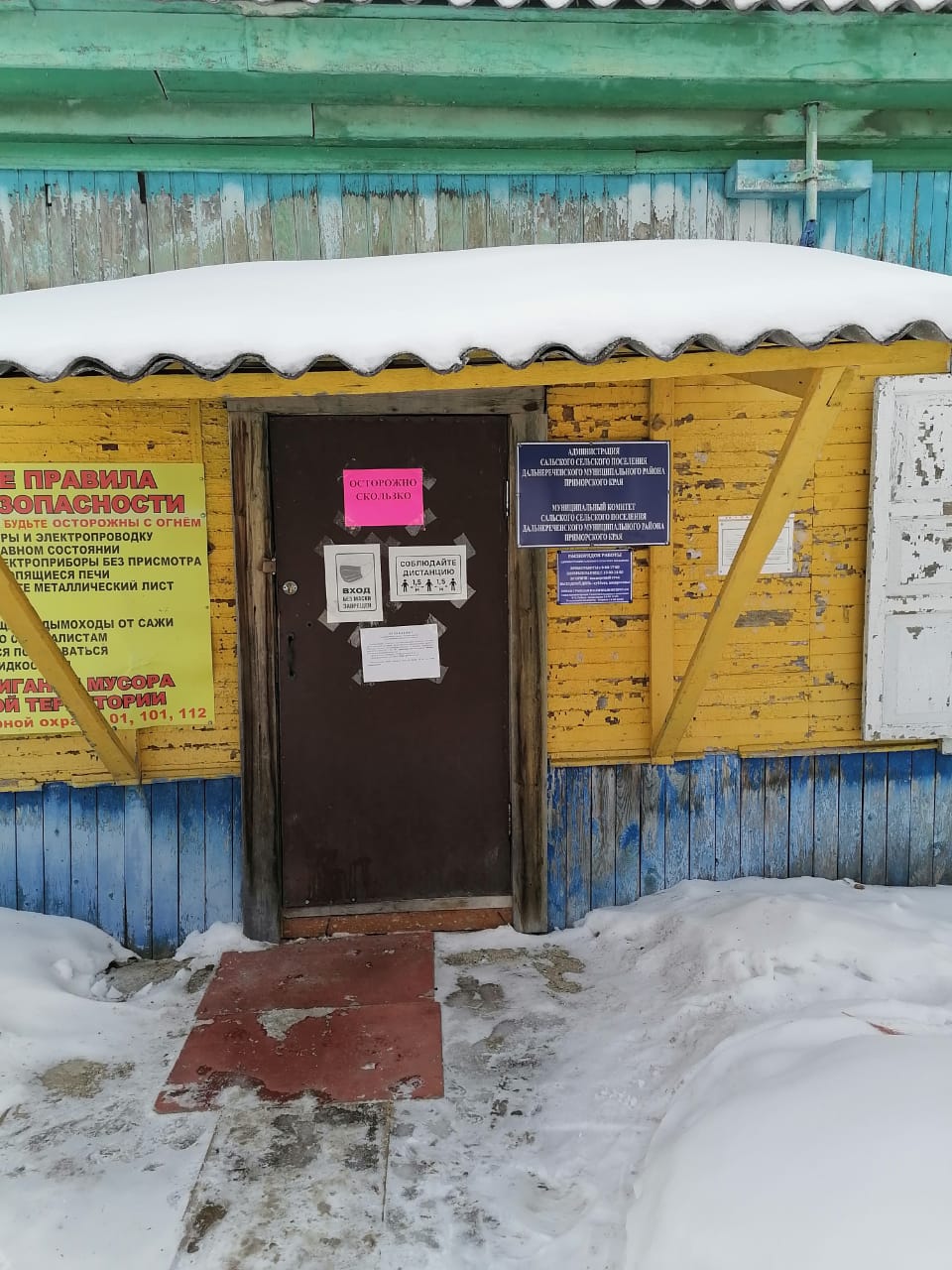 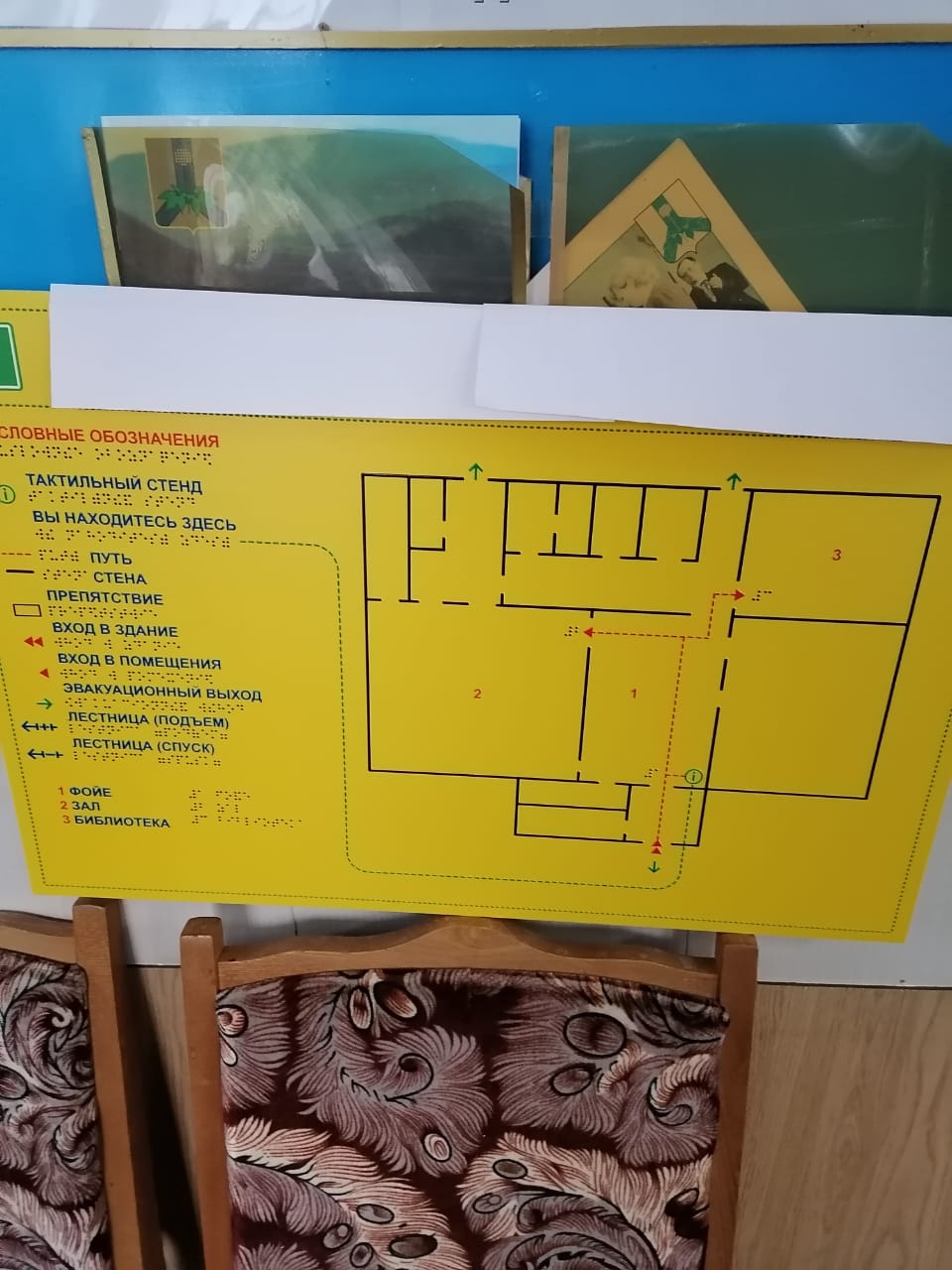 Администрация Сальского сельского поселенияАдминистрация Сальского сельского поселенияАдрес:с. Сальское , ул. Советская, д. 24